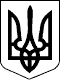 Розвадівська сільська радаМиколаївського району Львівської областіПерша сесія VIII скликання     Р І Ш Е Н Н Я        12 листопада 2020 року                            с. Розвадів                                        № 16   Про затвердження персонального складупостійних комісій сільської радиВідповідно до Закону України “Про місцеве самоврядування в Україні”, сільська рада В И Р І Ш И Л А :Затвердити персональний склад постійних комісій, а саме:1.1.Комісію з питань фінансів, бюджету, планування, соціально-економічного розвитку, інвестицій, міжнародного співробітництва та регуляторних актів у складі:                               Зобнів Андрій Миронович – голова комісії  Члени комісії :   Кос Богдан РомановичМелешко Роман Степанович Дутка Зоряна СтепанівнаЛукомський Ярослав СтепановичКачмар Орест ВолодимировичМатвіїшин Володимир Михайлович1.2.Комісію з питань регламенту, соціального захисту населення, охорони здоров’я, освіти, культури та молодіжної політики (молоді та спорту) у складі:                                Говикович Олена Володимирівна – голова комісії    Члени комісії :     Кухаришин Іван Іванович Сколоздра Дмитро Романович Огоновська Христина Степанівна Болехан Тетяна Василівна1.3.Комісію з питань земельних відносин, екології, планування території, будівництва, архітектури, охорони пам’яток, історичного середовища, благоустрою, у складі:                                Грица Роман Романович - голова комісіїЧлени комісії :      Страхальський Богдан ВасильовичБоднар Іванна ІванівнаЦимбалюк Іван ВасильовичПушкар Андрій МихайловичАнтонів Андрій МихайловичКомісію з питань комунальної власності, житлово-комунального господарства, енергозбереження, транспорту та інфраструктури у складі:                               Огоновський Богдан Романович- голова комісіїЧлени комісії :     Бурмас Роман Мирославович                              Процишин Ігор ІвановичКонтроль за виконанням цього рішення покласти на сільського голову.Сільський голова						Р.Я. Сидор